Adam a koleno (Dagmar Urbánková)práce s knihou pro děti s OMJ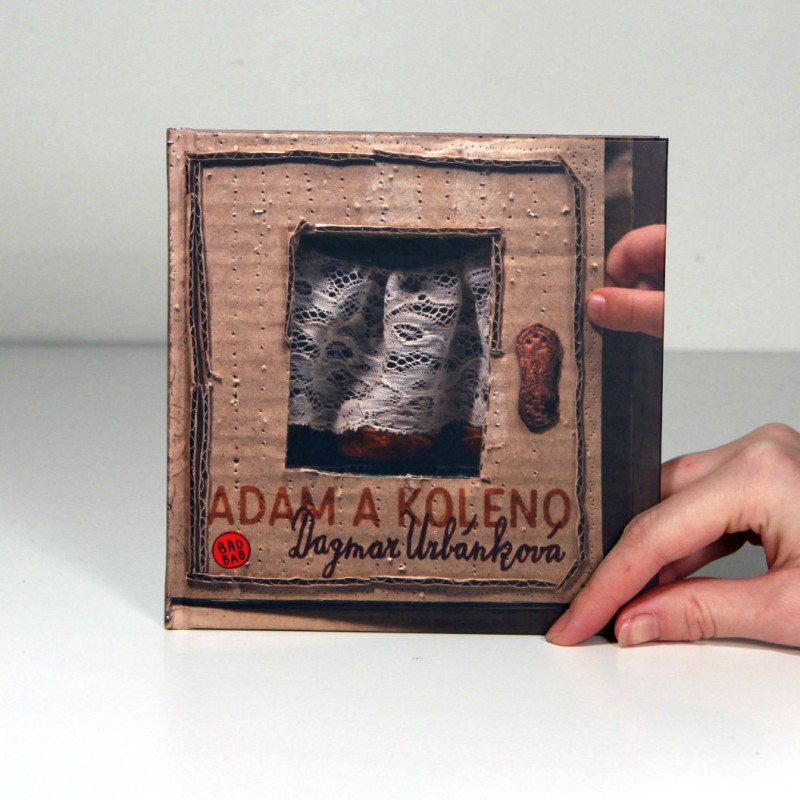 Krátká útlá kniha vypráví jednoduchý příběh o klukovi Adamovi, který se dostane do světa uvnitř svého kolene, tam hospodaří babička, říká jí paní Kolínková, protože si vaří k snídani polévku. V kredenci jí roste zelenina, je levák a zamlada bývala ještě hezčí… Svět za světem, co si všechno fantazie nevysní. Kniha okouzluje všechny děti prvního stupně, ty mladší fascinuje babička, starší řeší typy těstovin, pojmenování stoliček apod.Obsahový cíl:	žák čte knihu, rozvíjí fantazii, vidí slova v kontextuJazykový cíl:žák si osvojí novou slovní zásobu, vypráví příběh, vytvoří recept (k tématu vaření), vytvoří byt, pokoj (k tématu dům, byt)hlasité čtení – rozvoj výslovnosti a větné melodie Slovní zásoba:Může rozvíjet různá témata: 1. jídlo a vaření, 2. byt, dům, pokoj, 3. tělo, 4. popis věcí a potravin (tvary, barvy, chutě, vůně). Jedno si můžeme zvolit jako základní, slovní zásobu ale používáme ze všech témat, může být i shrnující, opakovací.Fáze před čtením: Zaměřím se na nová slova, která vyberu sama (předvídám), s ohledem na úroveň a věk dětí. Např.: spadl, pofoukat, natahovat, otočit se, nakouknout, nandat, zírat, zavonět, čuchat, nachystat na stůl, nalévat, foukat, zmizet // závěs, krev, břuch, šnytlik, levák, porcelán, sada – sadička, štokrle – taburetka – trojnožka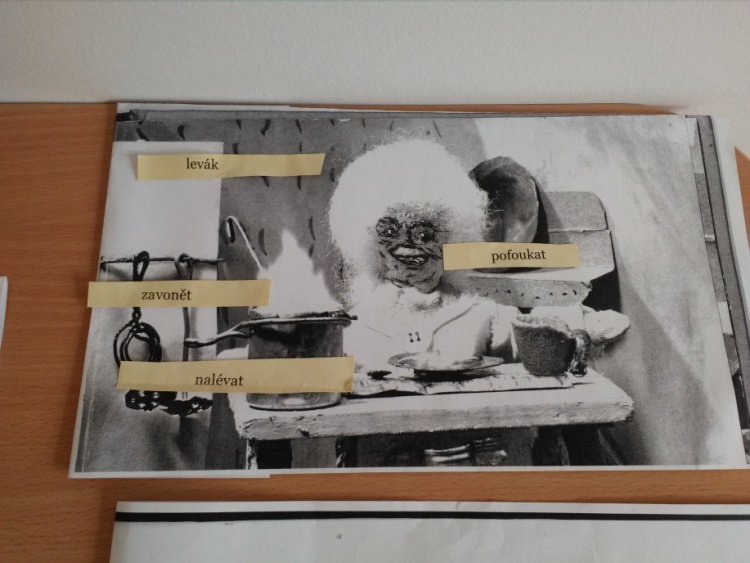 A/ Práce s kartičkami s novými slovy: Rozstříhat cedulky, každý si vylosuje např. 4, každý si na jednu stranu dá slova, kterým rozumí, na druhou ty, kterým nerozumí. Poté vysvětlovat navzájem. Variace: Můžeme mít obrázky z knihy nebo kartičky ze slovní zásobou a odhadovat, co znamenají slova, kterým nerozumí. Nakonec přiřadit obrázky ke slovům. (Přiřazení může být teď ve fázi před čtením, nebo i po čtení na základě kontextu příběhu z knihy.)B/ Těstoviny a jídelní lístek:Donést různé druhy těstovin: vrtule, trubky, mašle, špagety, písmenka, kolínka. Každý se zavřenýma očima vytáhne jeden tvar a ptáme se Co to je? Znáte kolínka? Lze použít ilustrovaný slovník (dolanski.cz), kde jsou těstoviny popsané. K tvarům těstovin přiřadí kartičky s názvy těstovin. Variace: Můžeme použít jídelní lístek z jídelny. Děti si můžou z písmenek složit svoje jméno a nalepit. Případně další obrázky.(Variace s dalšími potravinami: můžeme donést další potraviny – ovoce, zeleninu, pojmenovávat a skládat slova a obrázky, u toho popisovat tvary a barvy.)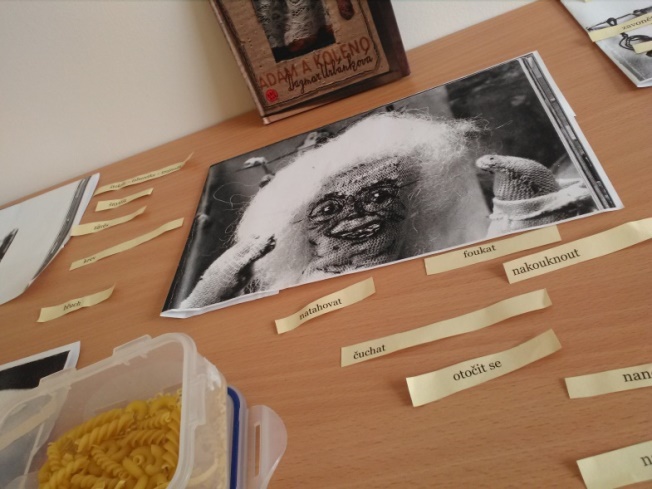 C/ Zvětšené obrázky z knihy a ptám se: Kdo to asi je? Jak se asi jmenuje? Odkud je? Kde bydlí? Kolik je jí let? Co dělá? Děti vymyslí jméno a i nějaký příběh, naladí se. Variace: Mohou ve skupinách i každý sám napsat – pak si to ukázat a srovnávat.Čtení: pomalu zřetelně čtu na koberci, obrázky všichni vidí, upozorňujeme na slovní zásobu, kterou jsme dělali před čtením, postupně čtou i sami žáci, text už znají, rozumí obsahu a zažijí úspěch!Variace při opakovaném čtení: každý může mít zadané nějaké slovo nebo slova, na která má soustředit, kdy je uslyší.., děti mohou také řadit slova v pořadí, jak se vyskytují v příběhu nebo chňapat slova na kartičkách, když je slyšíAktivity po čtení: Děti listují samy stránkami, které je zaujaly, opět obrázky z knihy. Otázky k textu: O čem to bylo? (Učí se shrnout, zobecnit, vypíchnout nejdůležitější body vyprávění v několika větách.) Popiš jednu z postav, jaká asi je babička apod.Máte doma knihu – kuchařku? Můžeš vytvořit svůj originální obrázkový recept k tvojí oblíbené polévce a nakreslit ingredience, které tam dáváš. (Mít databázi obrázků nebo pro pokročilejší názvy na lístečkách.)Může jinde v těle být taky taková babička? Co tam dělá? Např. když nás bolí hlava, v krku, píchá v boku, bolí nohy…spadlpofoukatnatahovatotočit senakouknoutnandatZírat zavonětčuchatnachystat na stůlnalévatnalévatfoukatzmizetZávěskrevBřuchšnytlikLevákporcelánSadasadičkaŠtokrletaburetkatrojnožkastoličky